Ciudad de México, a 03 de noviembre de 2017Oficio No. SC/AS/176/2017ALICIA ÁNGELES,CÉSAR G. ÁNGELESDescendientes del Gral. Felipe ÁngelesPresenteCon motivo de la conmemoración del 98° Aniversario Luctuoso del General Felipe Ángeles, el Gobierno de la Ciudad de México, a través de la Secretaría de Cultura, ha programado la ceremonia cívica respectiva a realizarse el próximo lunes 27 de noviembre del año en curso, a las 11:00 horas, en el Parque Recreativo Gral. Felipe Ángeles ubicado en Av. H. Congreso de la Unión s/n esq. con Aluminio, Col. Felipe Ángeles, Del. Venustiano Carranza, C.P. 15310.Por tal motivo, me complace extenderle una cordial invitación para que nos acompañe a la ceremonia referida, así como solicitar su apoyo para hacerla extensiva entre los familiares y amigos a quienes pudiera interesar.Agradezco de antemano su amable respuesta y pongo a sus órdenes el teléfono celular 55 5051 9202 con el Lic. Ramón Lépez Vela, para efectos de coordinación.Sin otro particular, me es grato enviarle un cordial saludo.ATENTAMENTEMARTÍN ALEJANDRO LEVENSON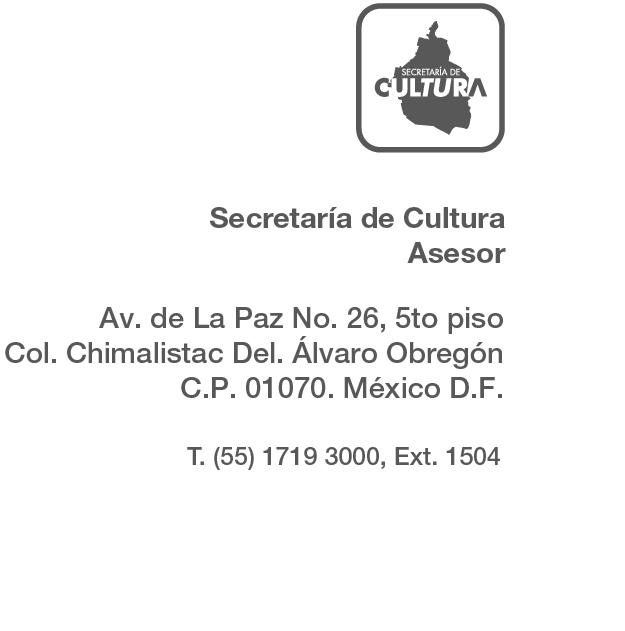 ASESORMAL/RLV